§1019.  Other requirements1.  Waiver of liability for disclosure.  An applicant or licensee shall provide all information required by this chapter and rules adopted under this chapter and satisfy all requests for information pertaining to licensing, in the form specified by the board.  An applicant or licensee shall waive liability as to the State, its instrumentalities and agents for any damages resulting from any disclosure or publication in any manner other than a willful unlawful disclosure or publication of any material or information acquired during inquiries, investigations or hearings.[PL 2003, c. 687, Pt. A, §5 (NEW); PL 2003, c. 687, Pt. B, §11 (AFF).]2.  Continuing duty to disclose certain information.  An applicant or licensee shall continue to provide any assistance or information required by the board and cooperate in any inquiry, investigation or hearing conducted by the board or the department.  Failure to comply upon issuance of a formal request to answer or produce information, evidence or testimony may result in the denial or revocation of a license by the board.[PL 2003, c. 687, Pt. A, §5 (NEW); PL 2003, c. 687, Pt. B, §11 (AFF).]3.  Compensation or reward prohibited.  Except as authorized in this chapter, an applicant or licensee may not give or provide or offer to give or provide, directly or indirectly, any compensation, reward or percentage or share of the money or property played or received through gambling activity in exchange for obtaining a license, authorization, permission or privilege to participate in gambling activities.[PL 2003, c. 687, Pt. A, §5 (NEW); PL 2003, c. 687, Pt. B, §11 (AFF).]4.  Identification.  An applicant or licensee shall submit to photographing and fingerprinting for identification and investigation purposes in accordance with procedures established by the board.[PL 2003, c. 687, Pt. A, §5 (NEW); PL 2003, c. 687, Pt. B, §11 (AFF).]5.  Information regarding violations of chapter.  An applicant or licensee shall inform the board of any action that the applicant or licensee believes would constitute a violation of this chapter.  A person who so informs the board may not be discriminated against by another applicant or licensee because of the supplying of such information.[PL 2003, c. 687, Pt. A, §5 (NEW); PL 2003, c. 687, Pt. B, §11 (AFF).]6.  Proximity of licensed casinos and slot machine facilities.  A casino operator license or slot machine operator license may not be issued under this chapter to operate any casino or slot machine facility located within 100 miles of a licensed casino or slot machine facility.  This subsection does not prohibit a commercial track that was licensed to operate slot machines on January 1, 2011 from obtaining a casino operator license for the same facility where slot machines were operated as of January 1, 2011.[PL 2011, c. 417, §5 (AMD).]7.  Statewide and county referendum; municipal vote.  After January 1, 2011, any proposed casino or slot machine facility may not be issued a license unless it has been approved by a statewide referendum vote and a vote of the municipal officers or municipality in which the casino or slot machine facility is to be located, except that a commercial track licensed to operate slot machines on January 1, 2011 is only required, as a condition to obtain a casino license, to receive approval to operate a casino by means of a referendum of the voters of the county in which the commercial track is located.[PL 2011, c. 417, §6 (AMD).]SECTION HISTORYPL 2003, c. 687, §A5 (NEW). PL 2003, c. 687, §B11 (AFF). IB 2009, c. 2, §§35, 36 (AMD). PL 2011, c. 417, §§5, 6 (AMD). The State of Maine claims a copyright in its codified statutes. If you intend to republish this material, we require that you include the following disclaimer in your publication:All copyrights and other rights to statutory text are reserved by the State of Maine. The text included in this publication reflects changes made through the First Regular and First Special Session of the 131st Maine Legislature and is current through November 1, 2023
                    . The text is subject to change without notice. It is a version that has not been officially certified by the Secretary of State. Refer to the Maine Revised Statutes Annotated and supplements for certified text.
                The Office of the Revisor of Statutes also requests that you send us one copy of any statutory publication you may produce. Our goal is not to restrict publishing activity, but to keep track of who is publishing what, to identify any needless duplication and to preserve the State's copyright rights.PLEASE NOTE: The Revisor's Office cannot perform research for or provide legal advice or interpretation of Maine law to the public. If you need legal assistance, please contact a qualified attorney.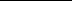 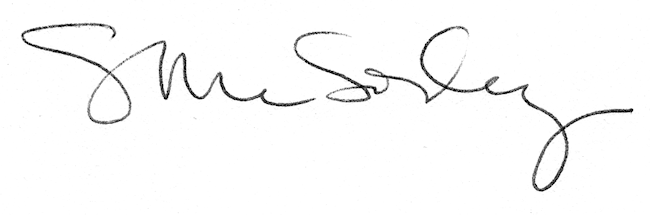 